Submisision tanggal 8 Mei 2021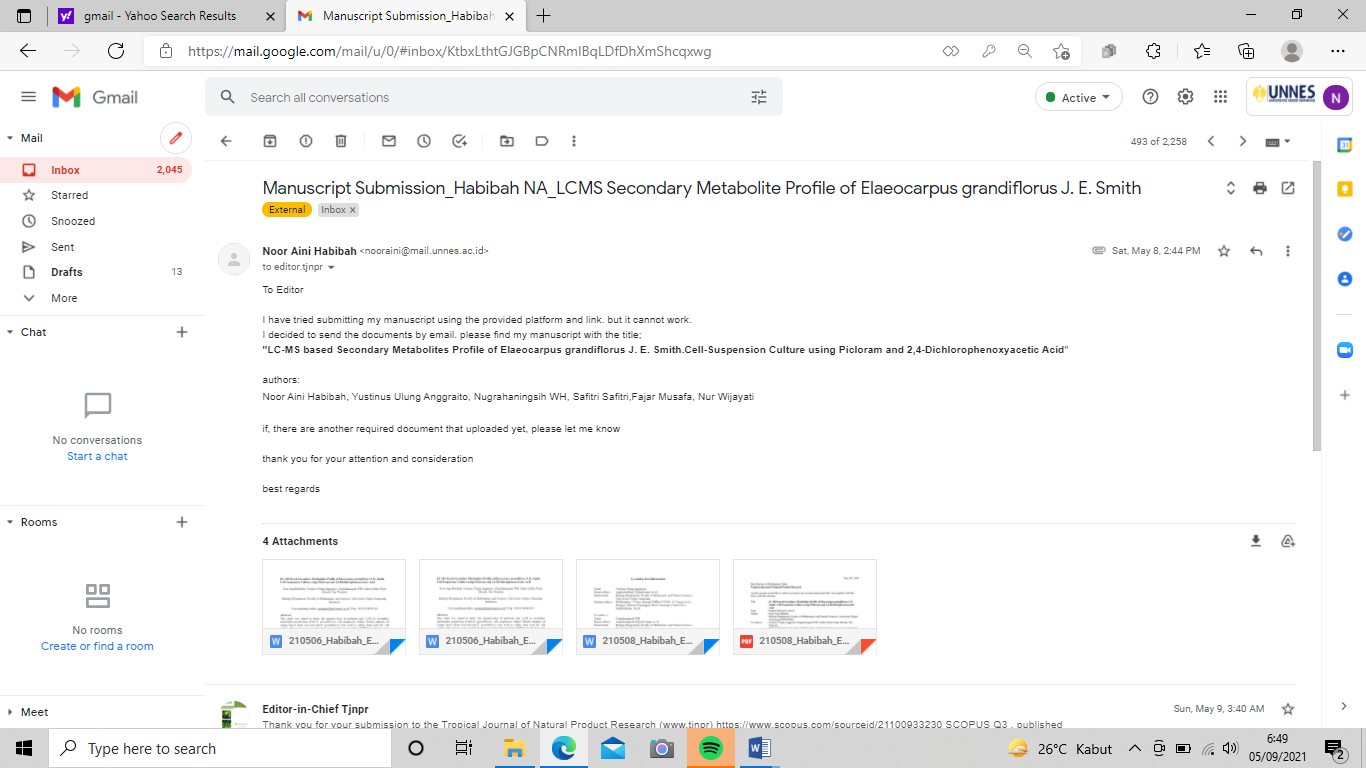 Balasan dari editor tanggal 9 Mei 2021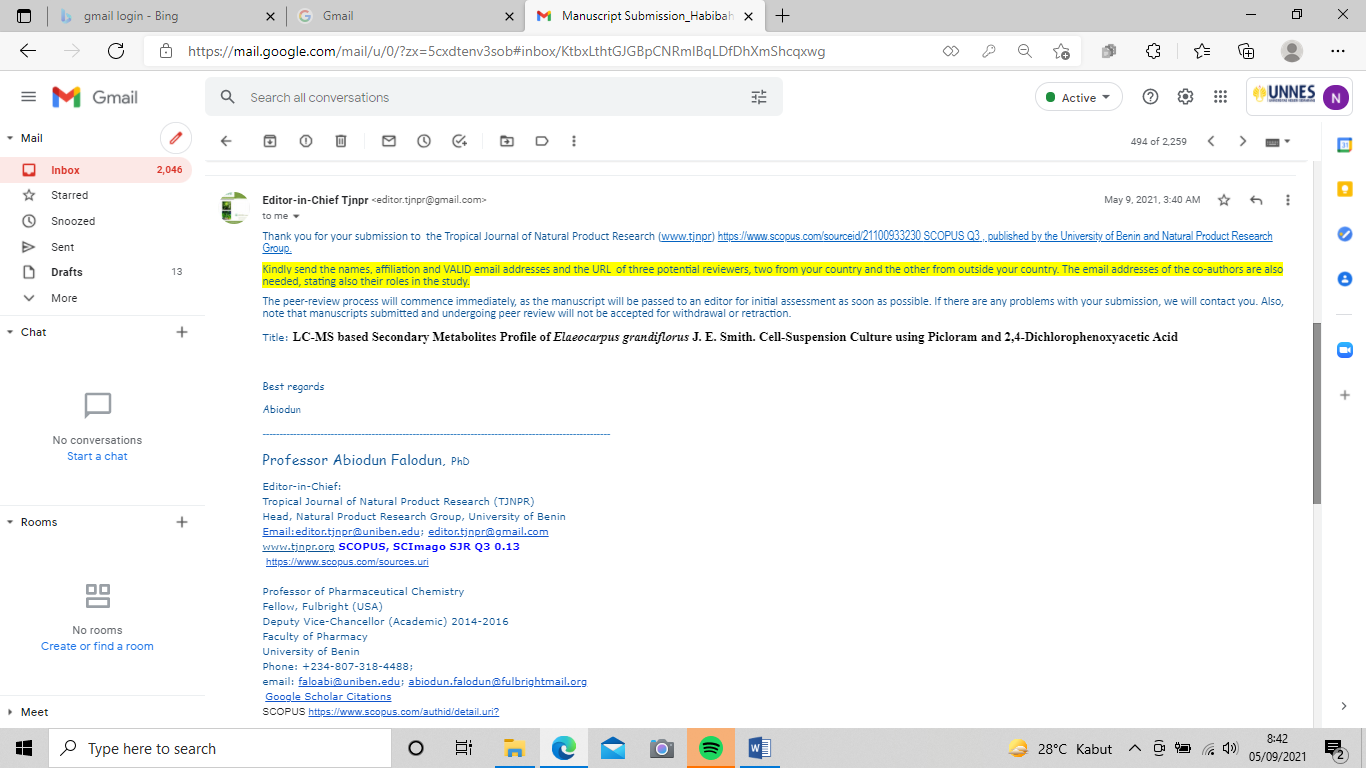 Revisi hasil masukan editor tanggal 10 Mei 2021Tanggal 10 Mei 2021: Pemberitahuan bahwa artikel under Peer-review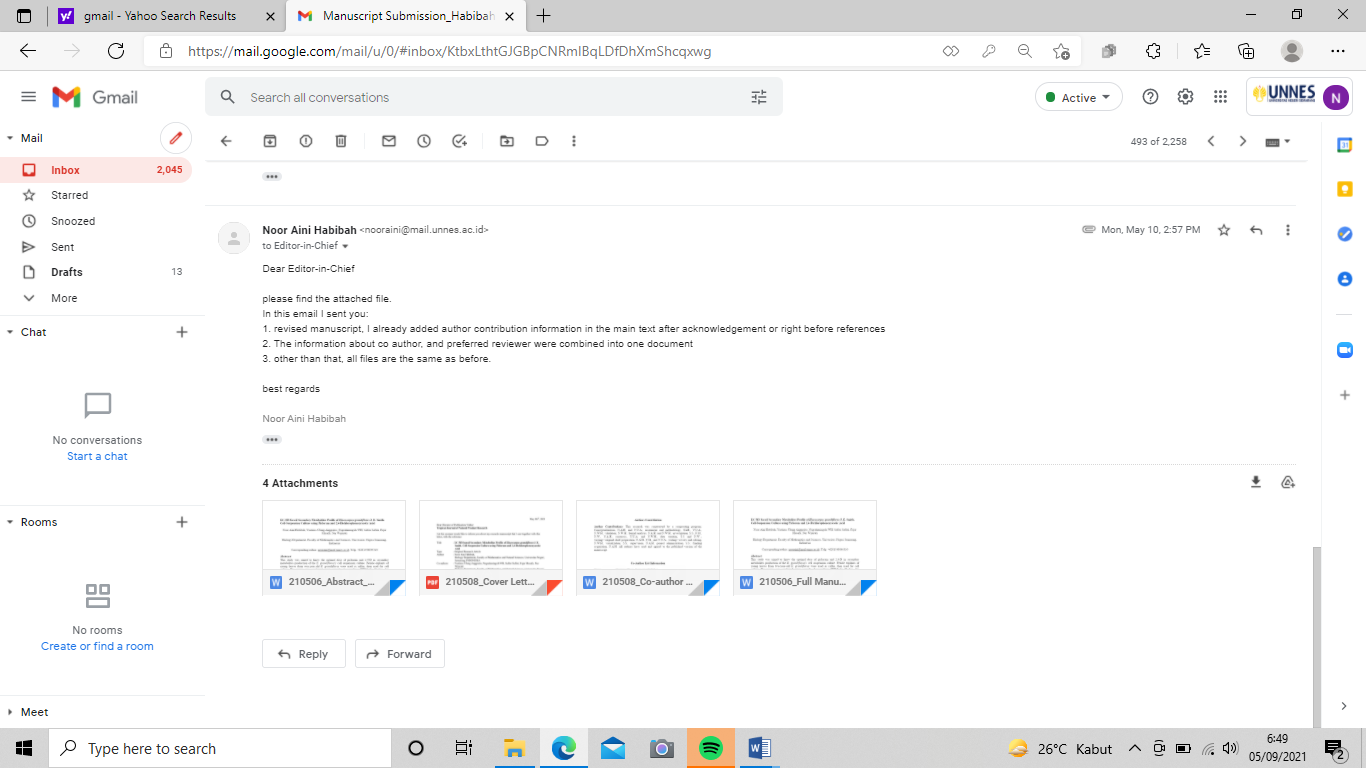 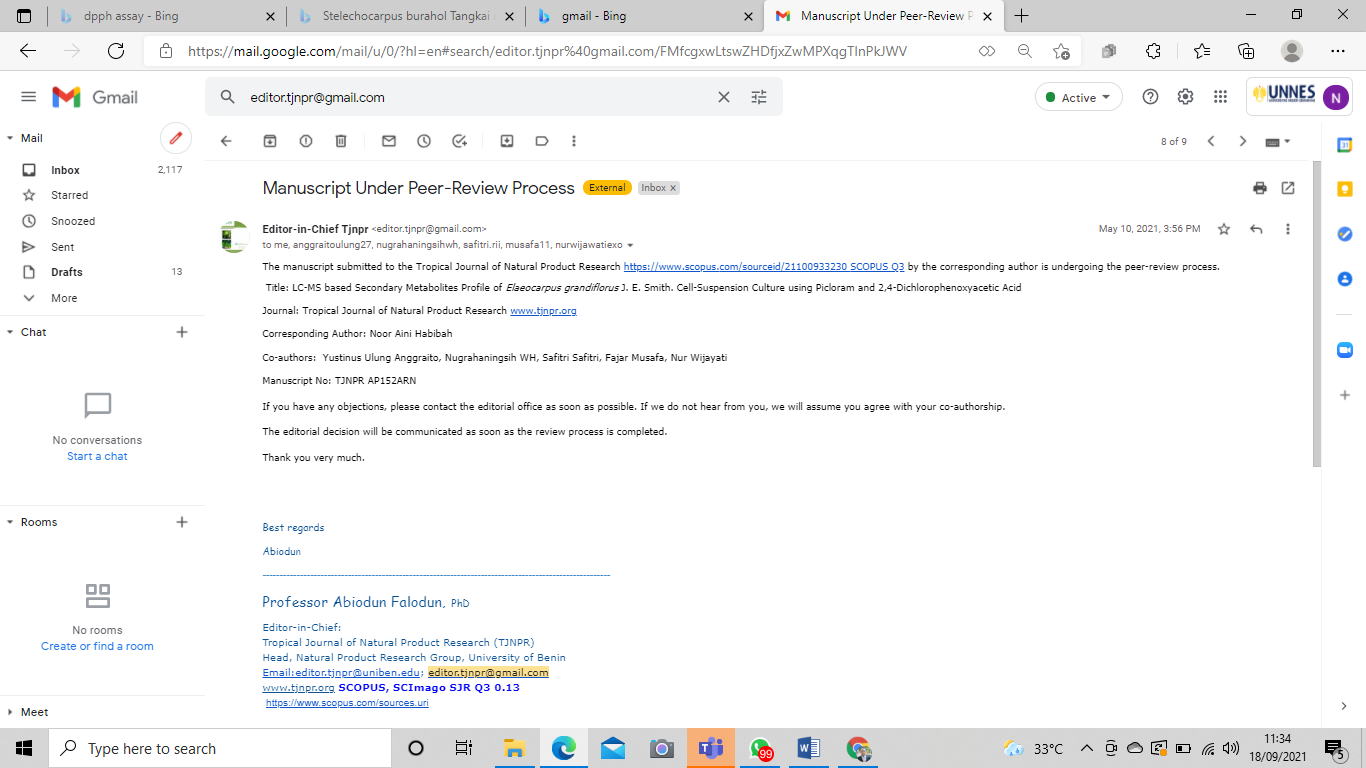 Pemberitahuan accepted dengan moderat correction tanggal 27 Mei 2021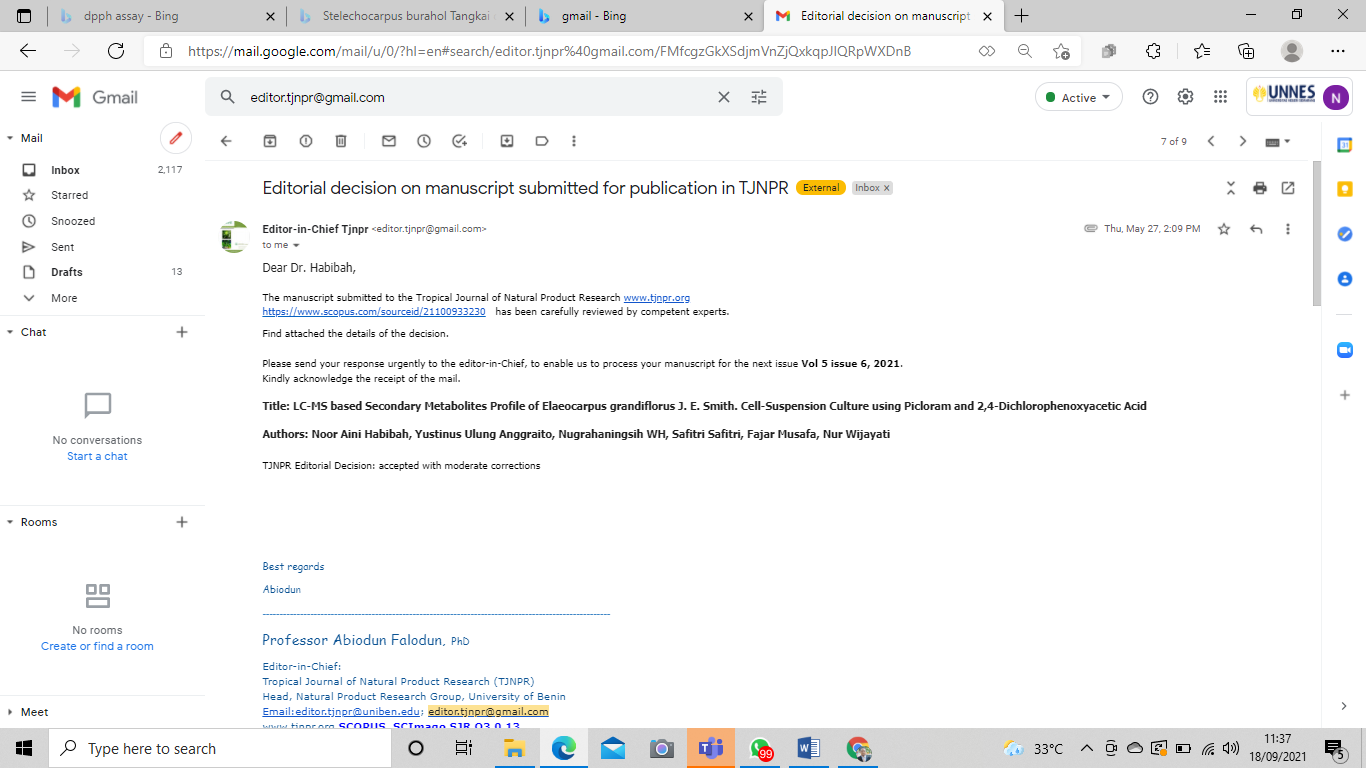 Hasil review 9 Juni 2021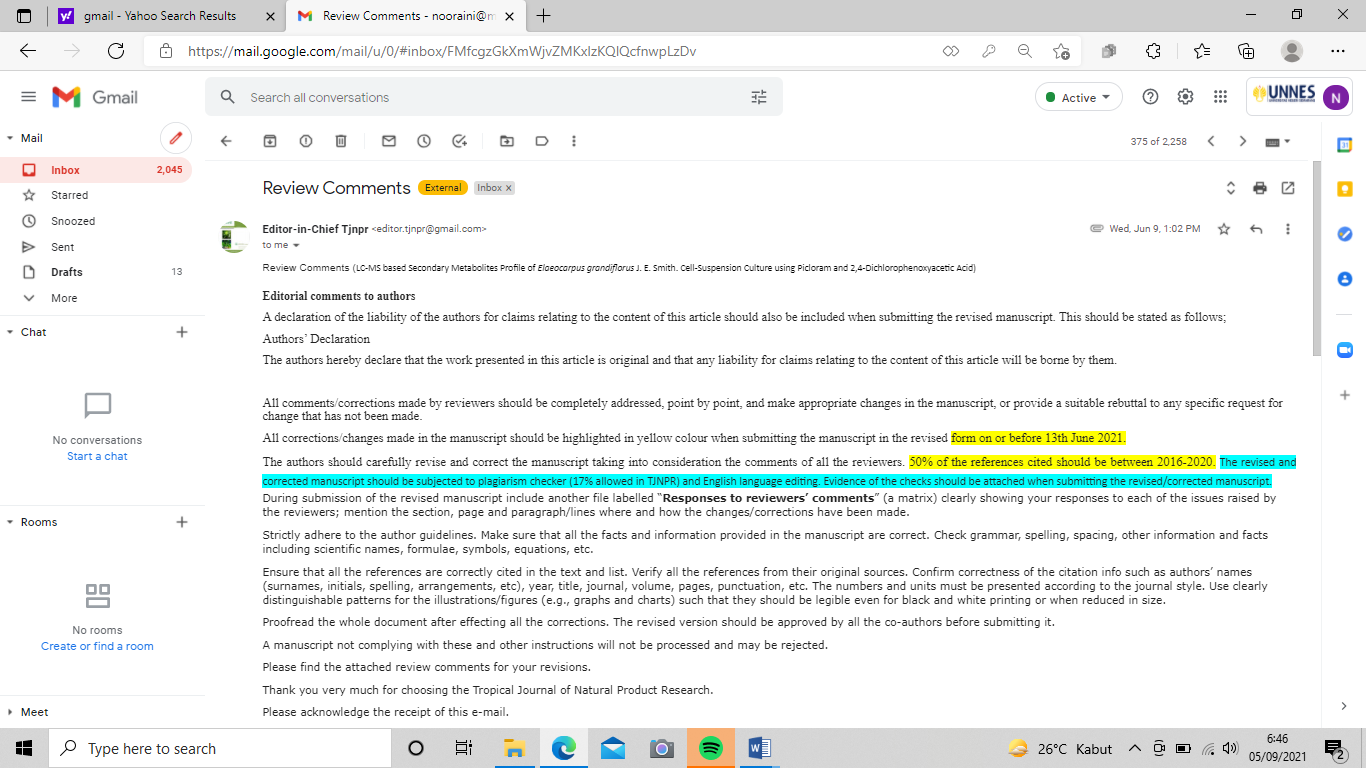 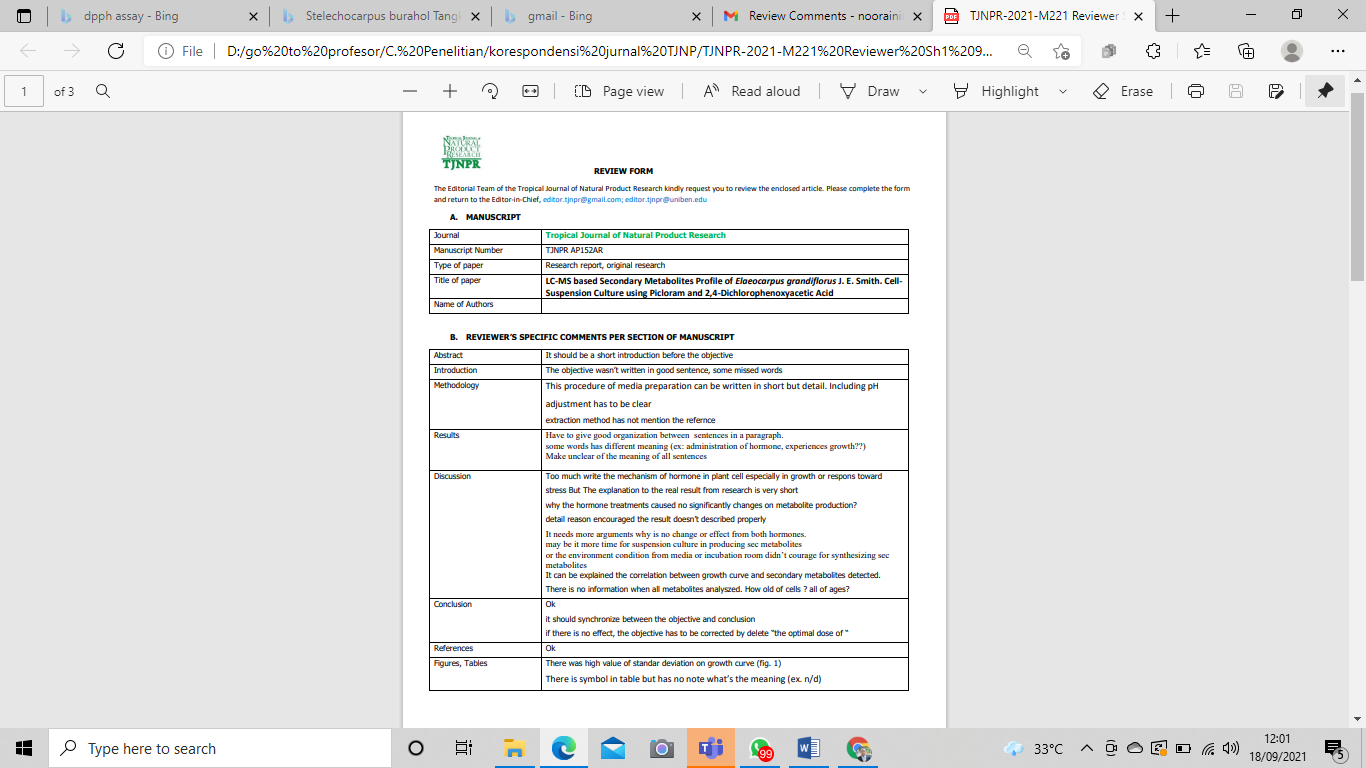 Revisi tanggal 16 Juni 2021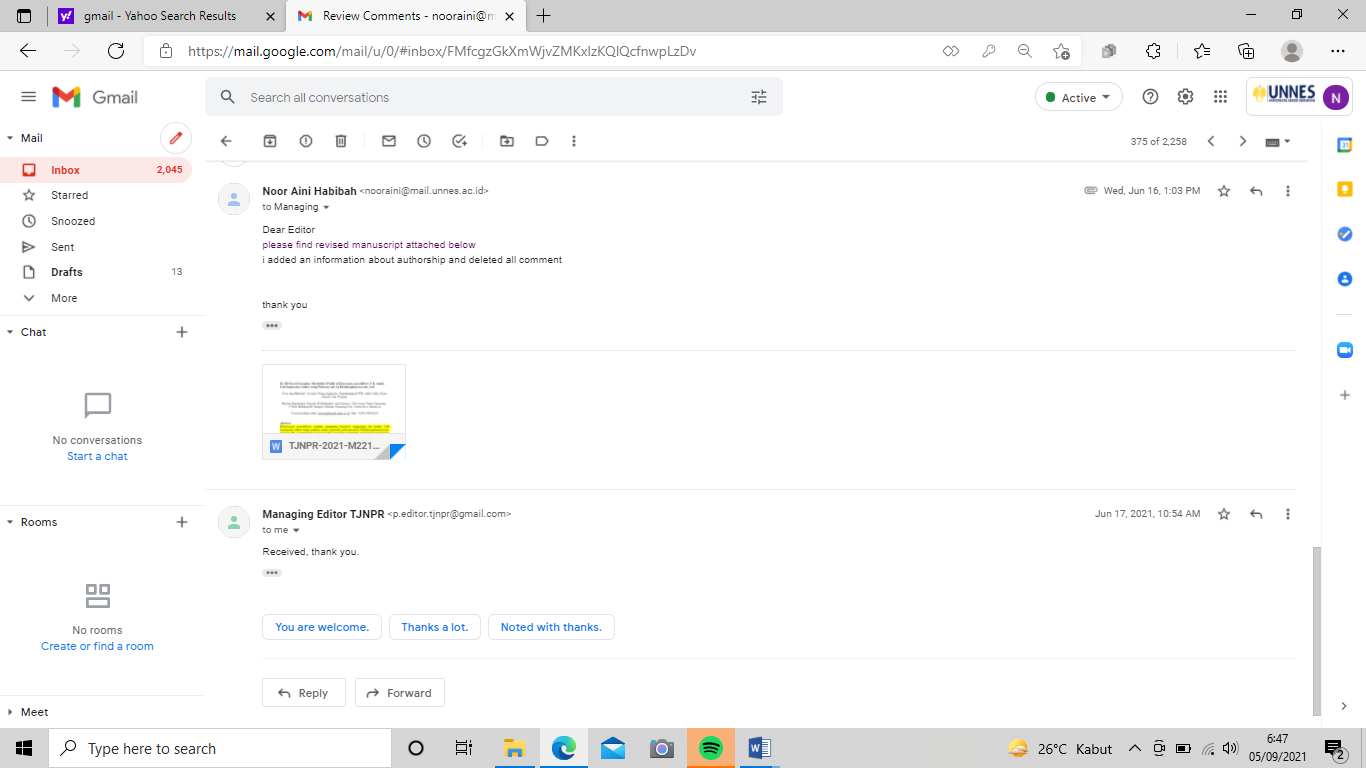 Hasil review kedua tanggal 30 Juni 2021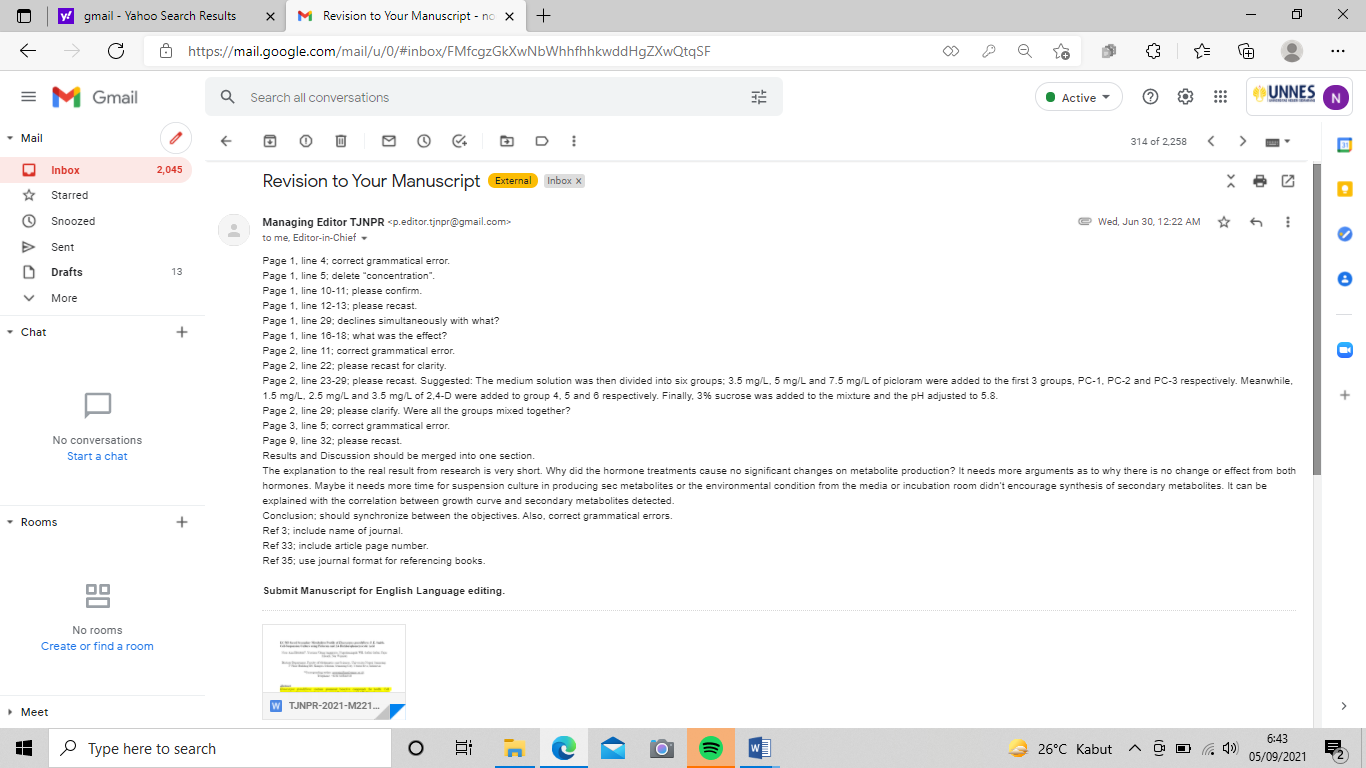 Revisi tanggal 23 Juli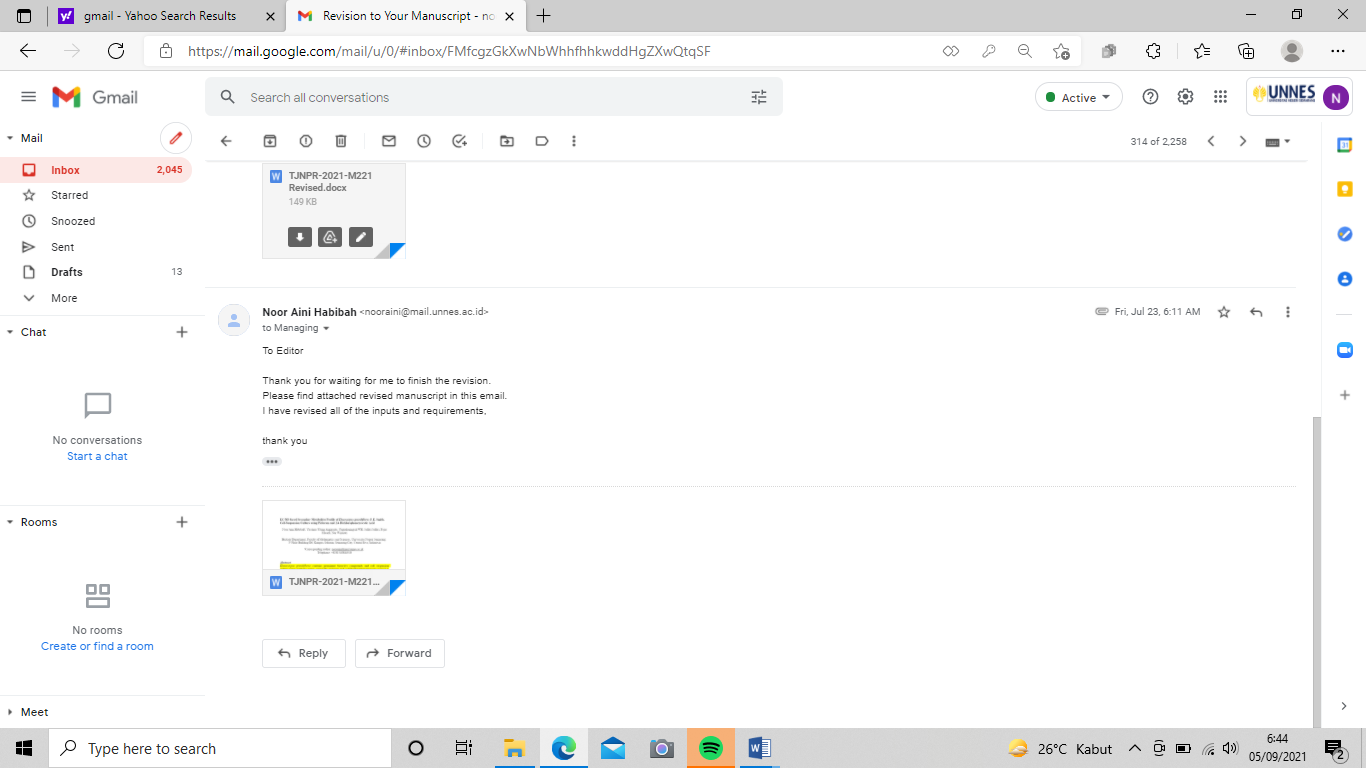 Hasil review tanggal 27 Juli 2021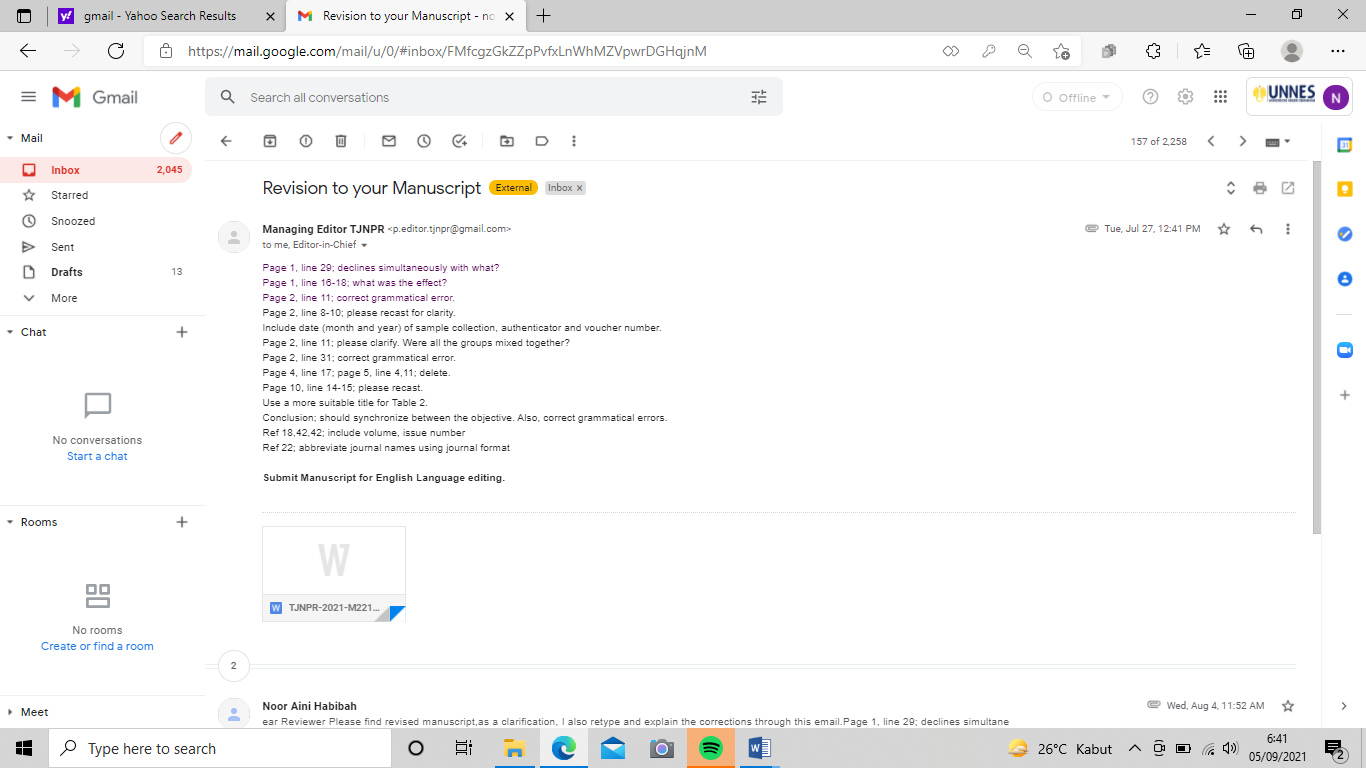 Revisi tanggal 4 Agustus 2021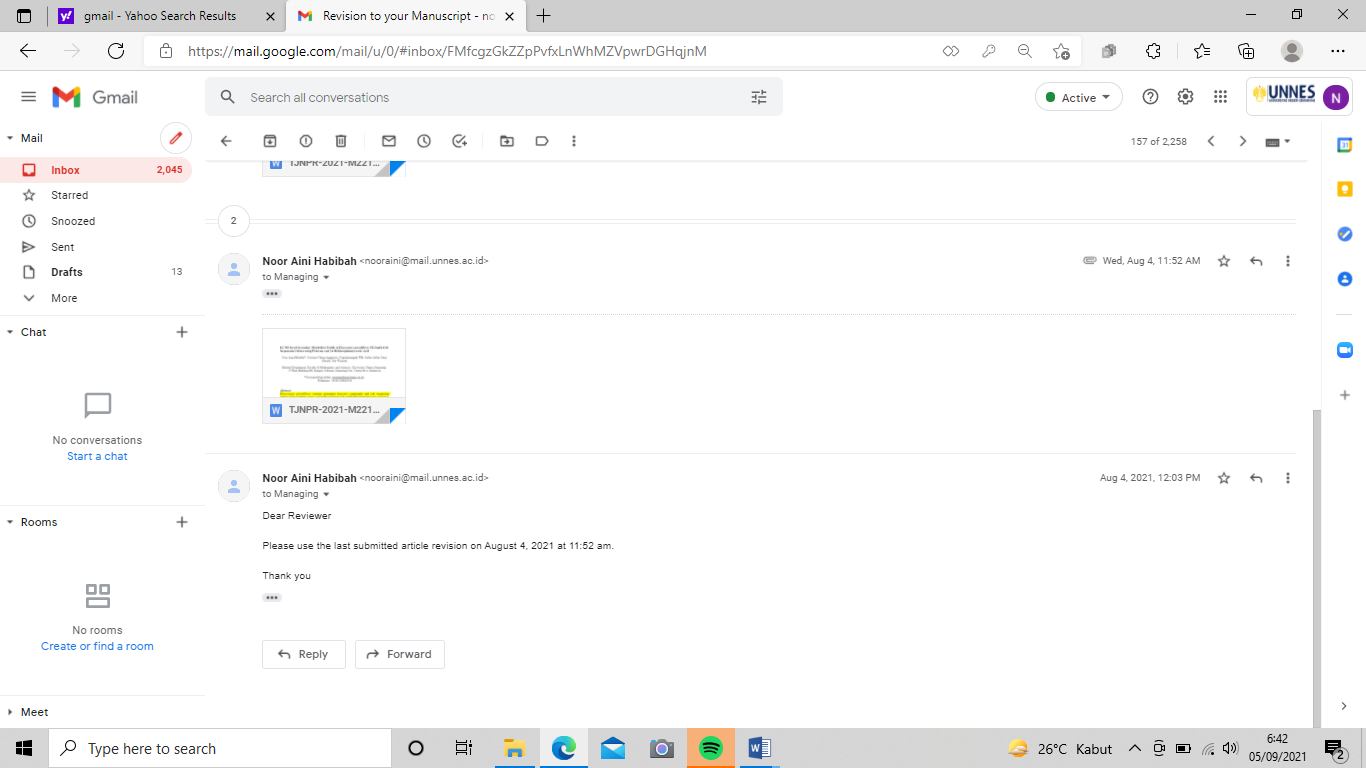 Hasil review tanggal 10 Agustus 2021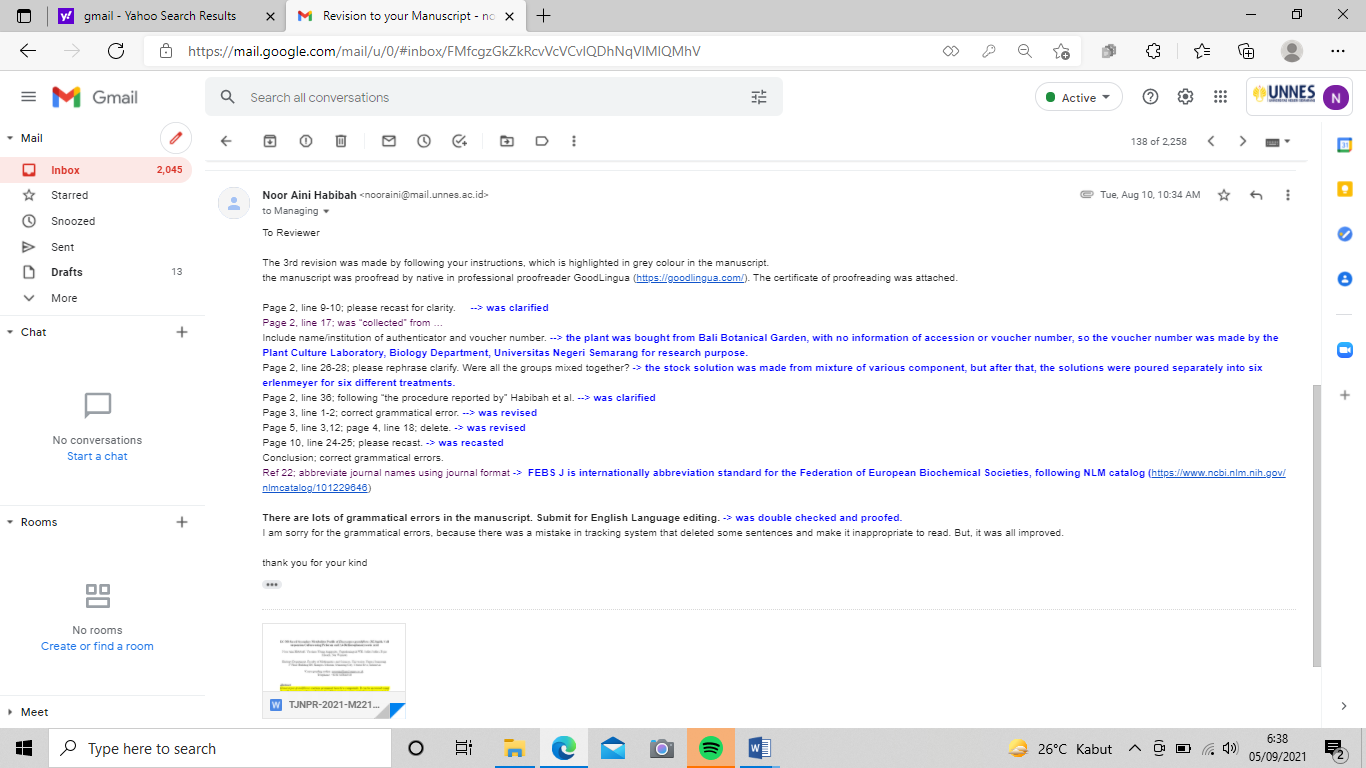 Revisi tanggal 26 Agustus 2021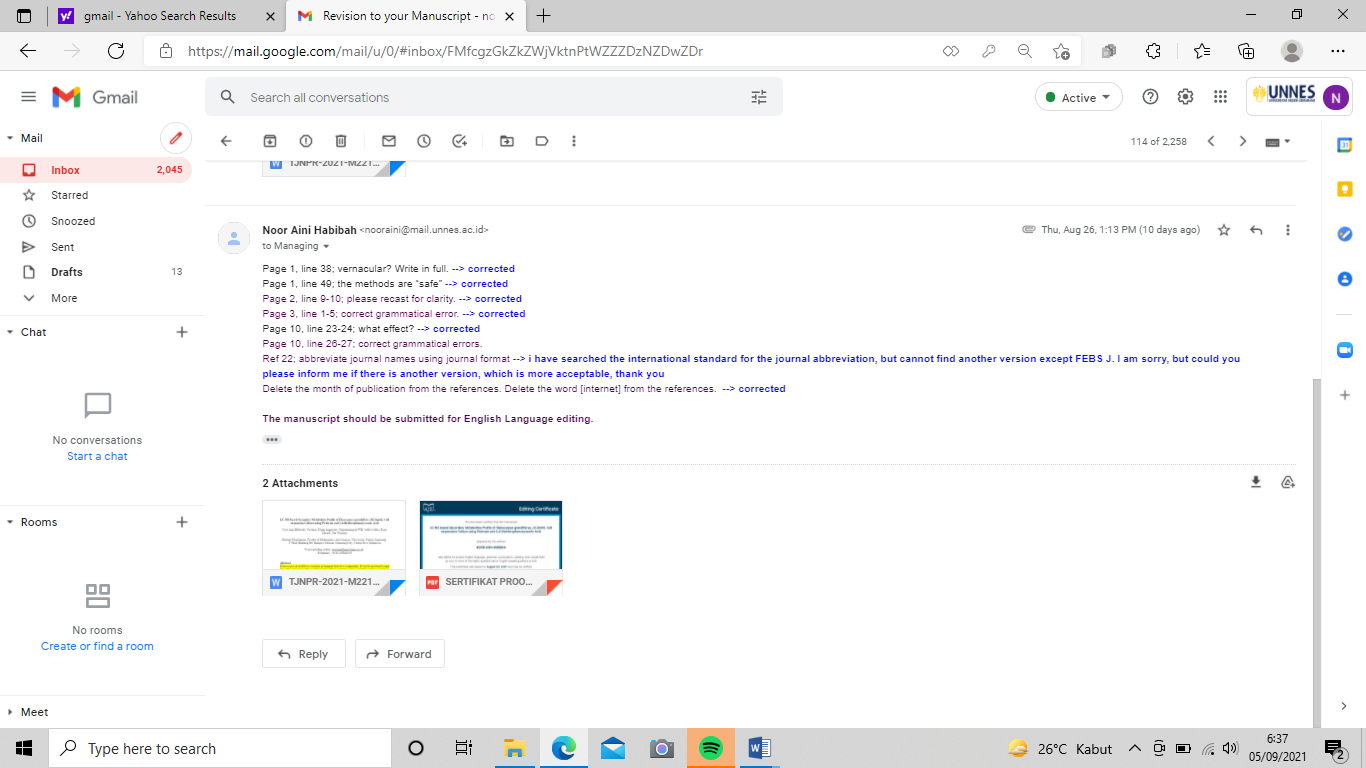 Pemberitahuan Gallery Proof tanggal 31 Agustus 2021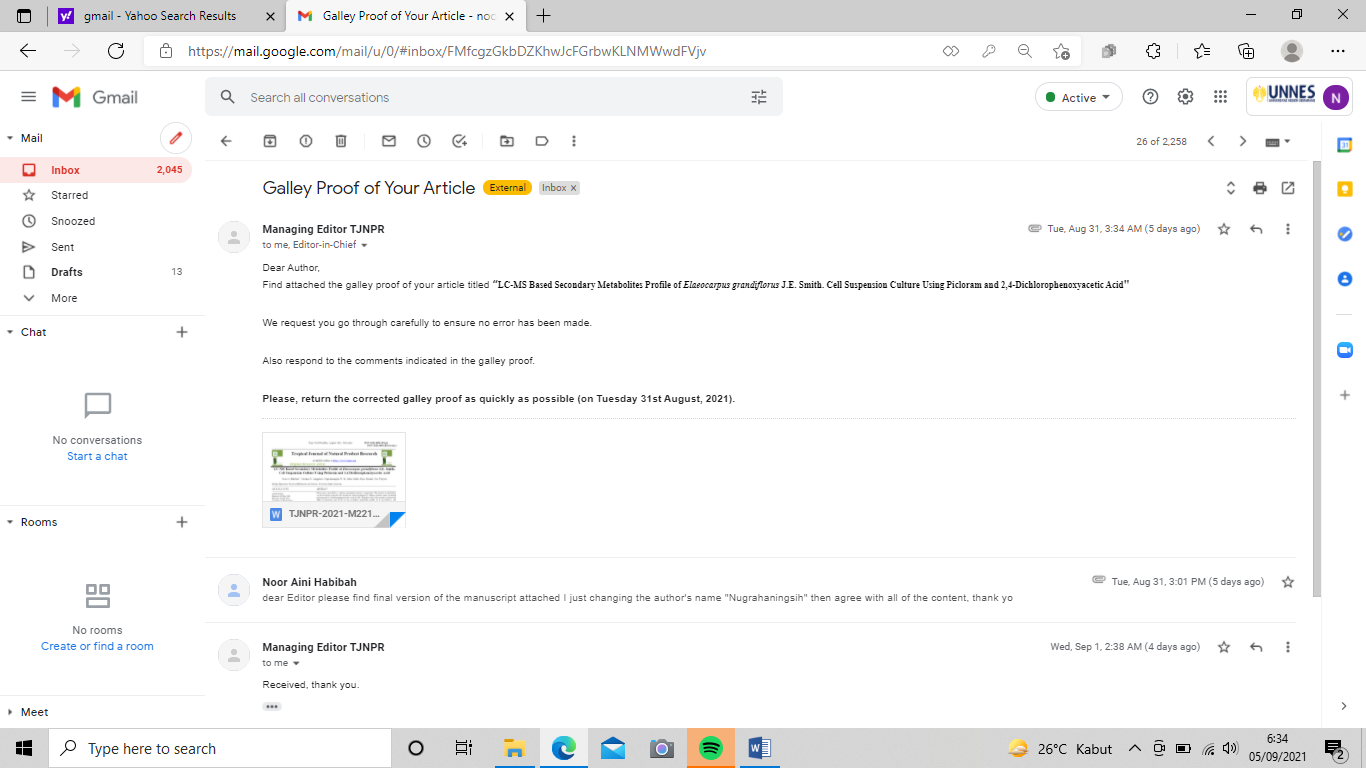 